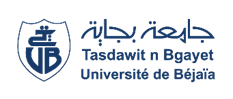 Université Abderrahmane Mira-BejaiaFaculté des Sciences Humaines et SocialesDépartement de Psychologie et orthophoniePlanning DES Examens de  Transversale et Découverte   Du 2 Semestre DE L’Année Universitaire 2023/2024M1 Pathologie Du Langage Et CommunicationAdministrationModulesDates & JoursHorairesEnseignant (e)s chargé (e)s des modulesGroupesLocauxAudiométrieLundi 03-06-202409H00-10H30M . BECHATA 1-2AMPHI 38